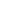 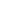 SEU NOMEcontato  DDD telefone  -  Email  -  Endereço, cidadeobjetivohabilidades e competênciasexperiênciaeducaçãoreferências